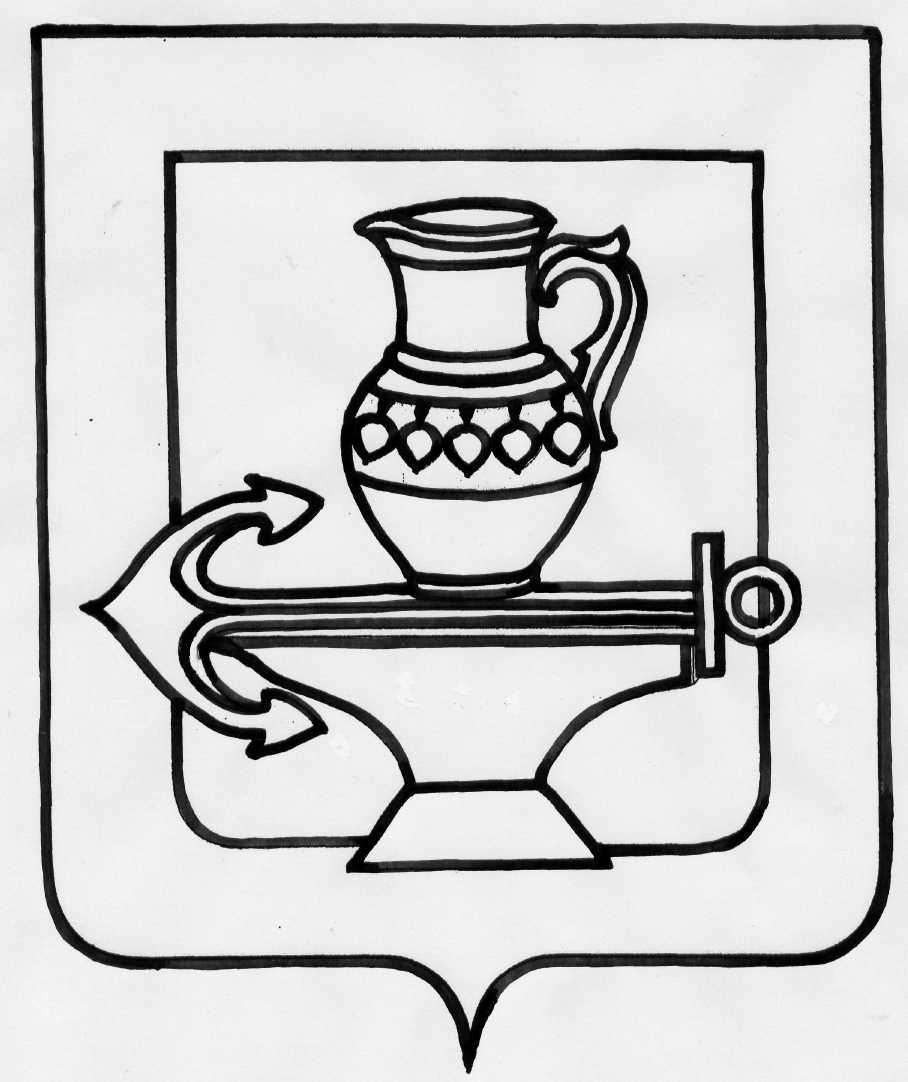 АДМИНИСТРАЦИЯ СЕЛЬСКОГО ПОСЕЛЕНИЯ ВВЕДЕНСКИЙ СЕЛЬСОВЕТ ЛИПЕЦКОГО МУНИЦИПАЛЬНОГО РАЙОНА ЛИПЕЦКОЙ ОБЛАСТИ ПОСТАНОВЛЕНИЕ31.05.2023г.                                                                                                                № 71О выдаче разрешения на условно разрешенный вид использования земельного участка 	Рассмотрев принятые за основу на общественных обсуждениях протокол и заключение о результатах общественных обсуждений о выдаче разрешения на условно разрешенный вид использования земельного участка, площадью 1216 кв.м «для ведения огородничества» по адресу: Липецкая область, Липецкий район, с.  Ситовка, в соответствии со ст. 39 Градостроительного кодекса Российской Федерации, с Уставом сельского поселения Введенский сельсовет, администрация сельского поселения Введенский сельсовет Липецкого муниципального района Липецкой области   П О С Т А Н О В Л Я Е Т:1. Разрешить условно разрешенный вид использования земельного участка, площадью 1216 кв.м «для ведения огородничества» по адресу: Липецкая область, Липецкий район, с. Ситовка.Категория земель — земли населённых пунктов.Глава сельского поселенияВведенский сельсовет                                                                       Н.В. Мартынова